Výklad lexikálního významu a sémantická struktura slova – příklad: JARO 1/ uzavřená definice – omezená na denotaci; ostré hranicesémantické jádro – „rysy nutné a postačující“ (klasická definice)slunce = „nebeské těleso vyzařující na Zemi světlo a teplo“ (SSČ) pomněnka = „menší bylina s drobnými kvítky, zprav. modrými“ (SSJČ), „bylina s drobnými, blankytně modrými kvítky“ (SSČ)2/ otevřená definice (explikace) – obohacení výkladu významu o konotace:2 a/ první stupeň otevřenosti: rozšíření sémantického jádra o konvencionalizované, stabilizované lexikální konotace, tj. o konotace jazykové, systémové (doložitelné jazykovými daty); pojetí „umírněné kognitivistické“;2. aa/ Možnosti zjišťování a verifikace jazykových konotací:- etymologie, motivační poukazy, slovotvorné souvislosti (zelený – rostlinnost (zel-); duše – sepětí s výrazy duch, dýchat, dech, vzduch; hubený – part. pas. od hubit)-  sekundární, přenesené významy (krysa – zrádce; Skot/ skot – lakomý; dřevo – nešikovný, necítící)-  významy derivátů (bratrský (bratrská pomoc); cikánit; papouškovat; zdřevěnět /noha, jazyk/)- frazémy (s klidem Angličana, anglický humor; sprostý jako dlaždič; pilný jako včelka; spát jak dřevo)- lidová slovesnost (říkadla, písničky, průpovídky), společenstvím sdílené texty různého typu (umělecké texty, písňové hity, vtipy s prototypovými postavami – o policistech, o blondýnách apod.)- empirické výzkumy (but-test apod.)2 b/ druhý stupeň otevřenosti: další rozšíření o konotace textové (= potenciálně jazykové), tzn. ne plně konvencionalizované (nelze je doložit jazykovými daty), avšak mezi mluvčími jazyka a nositeli dané kultury jsou v různé míře sdíleny; zjišťování na základě kreativních textů (uměleckých, ale i např. reklamních apod.); pojetí „rozšířené kognitivistické“;1. významové jádro – denotace („rysy nutné a postačující“, „definiční“)2.  a/  konotace systémové     b/ konotace textové	   --- neomezená řada      aktualizačních      možností ----				                                                  1                                                             2b/                                                                                                                    3… 3. asociace – neukotvené v jazyce ani nedoložitelné v (dosavadních) textech, tudíž nemají podobu konotací – jde o zkušenosti vybavované v paměti, které mohou být a) kolektivně sdílené, ale nejsou „zjazykověné“ (potencionalita k budoucímu jazykovému uchopení – např. díky uměleckému textu, publicistice), b) zcela individuálníGRZEGORCZYKOWA, R.: Problémy pojetí jazykového obrazu světa v perspektivě srovnávacích výzkumů. Slovo a slovesnost 71, 4, 2010, s. 275–287. PAJDZIŃSKA, A. – TOKARSKI, R.: Jazykový obraz světa a kreativní text. Slovo a slovesnost 71, 4, 2010, s. 288–297.  TOKARSKI, R.: Konotace – prototypy – otevřené definice. In: L. Saicová Římalová (red.): Čítanka textů z kognitivní lingvistiky II, Praha 2007, s. 13–25.VAŇKOVÁ, I. – NEBESKÁ, I. – SAICOVÁ ŘÍMALOVÁ, L. – PACOVSKÁ, J.: Co na srdci, to na jazyku. Kapitoly z kognitivní lingvistiky. Praha: Karolinum. s. 88 n.Jaro v českém obrazu světa1/ uzavřená definice: „roční období od 21. 3. do 20. 6.“ (SSČ) – astronomická, resp. „časová“2/ otevřená definice – budovaná na základě jazykových konotacíVýchodisko – lidská zkušenost: Význam vychází z pojmového rámce schématu cyklus: ↔ roční cyklus: jaro, léto, podzim, zima↔ denní cyklus od rána do noci: jaro ↔ ráno (probuzení přírody) – svěžest, novost, začátek↔ průběh lidského života:   jaro ↔ mládí – srov. být v rozpuku (pojmová metafora „člověk = rostlina“)Začátek přírodního cyklu, jeho počáteční fáze: metonymicky mohou být zohledněny různé aspekty jara v přírodě (až přiletí vlaštovky, až se tráva zazelená…); metaforicky analogické jevy v životě člověka či společenství (mít jaro v duši, jaro národů)       •  → slunce, teplo – tání sněhu, zelené porosty, pučení listů a květů, jarní květiny, návrat tažných ptáků (vlaštovka, čáp…), ptačí hnízda, zpěv, plození a vyvádění mláďat…        •  →  zelená barva (+ též pak jako „barva naděje“)               •  →  růst, počátek, orientace na budoucnost – nový život       •  →  mládí, svěžest (naplno se projevující život)       •  →  láska, milostná touha        •  →  obroda, naděje, nové životní impulsy, radost (srov. též Velikonoce – vzkříšení)Zjišťování a verifikace konotací lexému jaro (podle 2.aa/ - předchozí strana)a/ etymologie, motivační poukazyjarý –  kniž. „mladě svěží, bujný“, „rozjařený“. V jiných slov. jazycích významy prudký, prchlivý, horlivý, zuřivý, svěží, čilý; b/ sekundární, přenesené významypřen. kniž. a básn. „svěžest, mládí, obrození“ (SSJČ)c/ deriváty, slovotvorné souvislostiadj. jarní např. ve spojení jarní nálada – veselá (SSČ); jarní písnička – implikuje svěžest, obrodu, veselost, radost ze života (SSČ); jarní barva „svěže zelená, svěží“ (SSČ); rozjařit sed/ časté kolokace a frazémyjaro národů (revoluční rok 1848 v Evropě), Pražské jaro (1968) – obroda, obrození, znovuzrození ve smyslu politickém, společenském či národnostním, uvolnění, „tání“, naděje v pozitivní změny• Přišlo na něj jaro (… v komentáři o muži, někdy starším … zamiloval se n. má zvýšený zájem o dívky, ženy a vyhledává jejich společnost)• Každá babička stará je veselejší zjara (jaro působí na každého člověka příznivě; na jaře je každému lépe)(viz Slovník české frazeologie a idiomatiky)e/ tzv. diagnostické věty (viz níže)Je jaro, ale…  / Letos je konečně (opravdové, pravé) jaro / Už dva roky nebylo žádné jaro → co tyto věty implikují? Napětí mezi významem denotačním a konotačním:Význam denotační: na jaře budeme malovat; jarní kabát; jarní běh kurzuVýznam konotační: letos nebylo žádné jaro; jaro národů, jaro v duši; jarní nálada; Je jaro, ale… + doplnění: … je ještě mráz, sněží apod.; vlaštovky ještě nepřiletěly, ještě nic nekvete…Co je možno vyvodit o obecně sdíleném chápání jara (a tedy o významu slova jaro) z textu následující písničky?Už je tu zase to pitomý jaroPtáci řvou, šeříky smrdíPro samý kuřata není kam plivnoutV teple mi nakyslo strdíSlunce do chalupy protivně lezeSněhulák už se mi hroutíPraskají ledy a vysychaj´ mezeAnička trapně se kroutíKvůli ňáký pomlázceDěti vrbu ničíNa zápraží housataJako hadi syčíUž je tu zase to pitomý jaroNechodím vůbec už k voknuZase ty pupence, květy a trávaJá jednou na jaře zcvoknu            (Ivan Mládek)2. stupeň „otevřenosti“ definice – textové konotace Srov: např.: Jaroslav Seifert, Okna na křídlech ptáků (úryvek)… I voda, v které byly konvalinky,  je jedovatá.Což teprv všechno jaro!Proniká do živých tkáníjako neutronová bombaa zachvátí všechno živé. František Halas, JaroKreslí jaro krásu žendo křivek všech příslibnostíchodím jako zasaženjako vždycky do úzkostiTaví vítr sněžnost tělkreslí něžně jímku klínajaro jsi můj nepřítelbolí ta a bolí jináKaždá nosí v sobě zmarpošetilých pološtěstíJaká to jen řada marchodí dole po náměstíFrantišek Halas, Nechci jaroNafintěné jaro brčálový časenafoukané jaro fantidlopro fialky marně kdeco namáhá senespolknu to vnadidloNechci ani slyšet povídání listía nechci pít čím krmíš pupenyjenom ten můj podzim jenom ten mi zjistíjak je knotek touhy staženýJan Skácel, Stopadesátý sonet o jaruJaro tak křehkéaž se světlo lámepomaluslimáčími růžkyse odhodlává trávalistí má prstyk zemi svěšenéa ráno nepřestávápo celý dena trvá přes půlnoca do poslední chvílena větvi hlohuzpívá v dešti kosa šílený je„Slabší“, „textové“ konotaceZejm. v uměleckých textech jsou zachyceny i okrajovější (nebo naopak hlouběji uložené, a tedy ne tak patrné) polohy významu, tzv. textové konotace (= nedoložené v jazykových datech a sdílené jen do jisté míry; z nichž se však časem mohou stát konotace jazykové): např. v případě výrazu jaro:- síla klíčení a růstu – daná hluboce působícími zákony přírody: obroda všeho; nezastavitelná životní síla, která vše překoná; naděje v její moc (Hora)- intenzita až „šílená“ -  mohutný rozpuk a proměna přírody (kos u Skácela)- prudkost, jedovatost, zkáza, „příliš“ života, resp. životní síly (Seifert)- boj, zápas, agresivita (včetně bolesti a utrpení), aby byl uskutečněn nový život (Wolker)- „podobenství“ (Wolker)- rozpuk upomíná na „zmar“, nový život na smrt – na zkázu všeho krásného, pomíjivost, na klamy světa či další, svým charakterem zkušenostně odlišné fáze cyklu (Halas)Úkoly:1) Pokuste se zakreslit do grafu „soustředných kruhů významu“ konotace výrazu jaro.2) Pokuste se u textových konotací posoudit jejich typ (ad Danuta Kępa-Figura: Místo textových konotací v sémantické struktuře slova), tj. zda jde oa/ konotace rozvíjející fixované sémantické rysy,b/ konotace upřesňující motivaci daných sémantických charakteristik, či o c/ konotace propojující významové elementy z různých rovin sémantické struktury slova;(Nelze ovšem chápat jako „škatulky“, často se uplatňuje to i ono či jsou některé případy „prototypovější“ než jiné)3) Posuďte konotace spojené s výrazem pták (též vrabec, holub, papoušek, skřivánek, kanárek aj.) v českém obrazu světa (a v češtině). Základem může být vlastní jazykové povědomí rodilého mluvčího, slovníky češtiny a umělecké texty.Srov. např. Viktor Dyk: Kanárek (báseň), Jan Burian: Kanárek (písňový text)4) Pokuste se v perspektivě takto pojatých konotací interpretovat obraz ptáka v povídce Jana Kameníka Pták (in: J. Kameník, Prózy. Praha 1995).5) Nahlédněte do folklorních textů (písně, říkadla, malé folklorní žánry) a porovnejte kontexty, v nichž se exponuje jaro, s kontexty z běžné dnešní komunikace, z uměleckých textů aj.Srov. např.: Karel Plicka – František Volf – Karel Svolinský: Český rok (Jaro).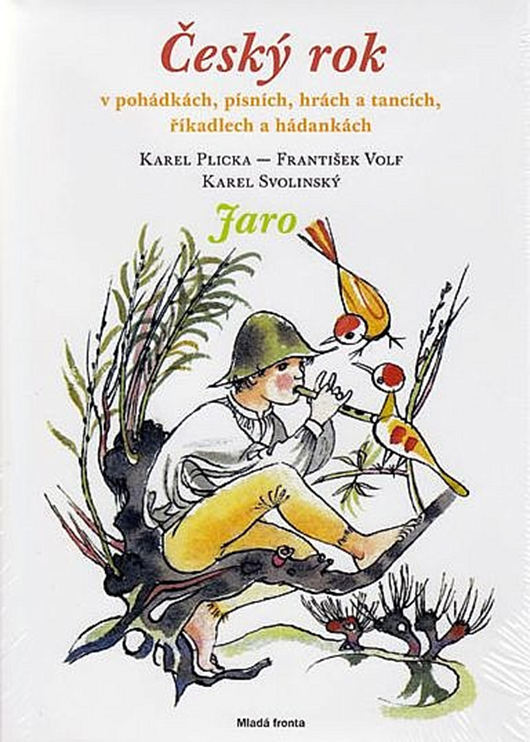 